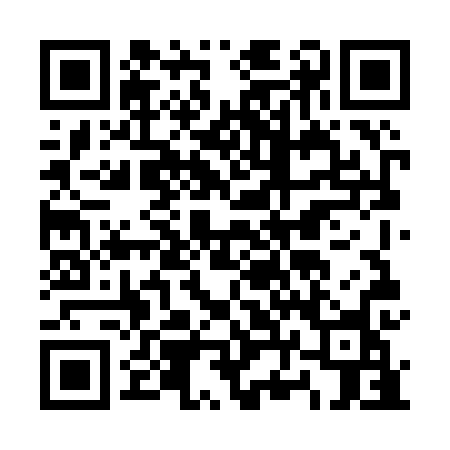 Prayer times for Monte da Fonte Figueira, PortugalWed 1 May 2024 - Fri 31 May 2024High Latitude Method: Angle Based RulePrayer Calculation Method: Muslim World LeagueAsar Calculation Method: HanafiPrayer times provided by https://www.salahtimes.comDateDayFajrSunriseDhuhrAsrMaghribIsha1Wed4:516:321:286:228:249:592Thu4:506:311:286:228:2510:003Fri4:486:301:286:238:2610:014Sat4:466:291:276:238:2710:035Sun4:456:281:276:248:2810:046Mon4:436:271:276:248:2810:057Tue4:426:261:276:258:2910:078Wed4:406:251:276:258:3010:089Thu4:396:241:276:268:3110:1010Fri4:376:231:276:268:3210:1111Sat4:366:221:276:278:3310:1212Sun4:346:211:276:278:3410:1413Mon4:336:201:276:288:3510:1514Tue4:326:191:276:288:3610:1615Wed4:306:181:276:298:3710:1816Thu4:296:171:276:298:3810:1917Fri4:286:161:276:308:3910:2018Sat4:266:151:276:308:3910:2219Sun4:256:151:276:318:4010:2320Mon4:246:141:276:318:4110:2421Tue4:236:131:276:328:4210:2522Wed4:216:121:276:328:4310:2723Thu4:206:121:286:338:4410:2824Fri4:196:111:286:338:4510:2925Sat4:186:111:286:348:4510:3026Sun4:176:101:286:348:4610:3127Mon4:166:091:286:358:4710:3328Tue4:156:091:286:358:4810:3429Wed4:146:081:286:368:4810:3530Thu4:146:081:286:368:4910:3631Fri4:136:081:296:368:5010:37